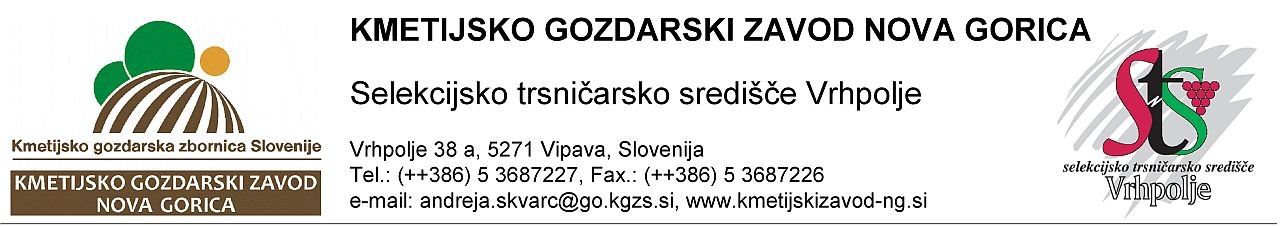 Dan odprtih vrat Selekcijsko trsničarskega središča VrhpoljeSREDA, 22. 8. 2018 Program:9:00 – 10:30 - zbirno mesto v matičnem vinogradu pokritem z mrežo proti toči oz. pri mostu čez Močilnik, križišče poti Lože – Slap , izvoz iz hitre ceste v Vipavi, smer Slap -     voden ogled matičnega vinograda posajenega s slovenskimi kloni,ogled tehnološkega poskusa na sorti malvazija ukrepi za zmanjšanje bolezni lesa vinske trte, prikaz zdravljenja  trt z mehanskim  čiščenjem oz. strganjem  obolelega lesa 10:30 – 12:00 – voden ogled kolekcijskega vinograda v Ložah – Pouzelceogled kolekcije  starih primorskih sort, ogled 11 klonov rumenega muškata, ogled kolekcije klonskih kandidatov sort malvazija, refošk, tokaj, laški rizling, merlot, vitovska grganja, cipro 12:30 - 17:00 – Vrhpolje –prostori TZV Vrhpolje, Vrhpolje 38a 12:30 – 13:00 – predstavitev stanja in podatkov o dinamiki dozorevanja grozdja, v primorskih vinogradihrazstava in degustacija namiznih sort grozdja, degustacija vin pridelanih v Selekcijsko trsničarskem središču Vrhpolje: 9 vzorcev klonskih kandidatov malvazija , 5 vzorcev tolerantnih sort, vina starih sort Oglede, prikaze in degustacijo bodo vodili Andreja Škvarč, Matej Vrčon, Aleš Krečič, Tjaša Jug, Ivan Žežlina, Tamara Rusjan – KGZS Zavod GO in Denis Rusjan –BF ULRazstava namiznih sort grozdja bo na ogled tudi v ČETRTEK, 23.8.2017 od 8:00 do 15:00.Vodja STS Vrhpolje                                                                                   Direktor KGZS Zavod GOAndreja Škvarč                                                                                          Branimir RadikonVrhpolje,13. avgust 2018